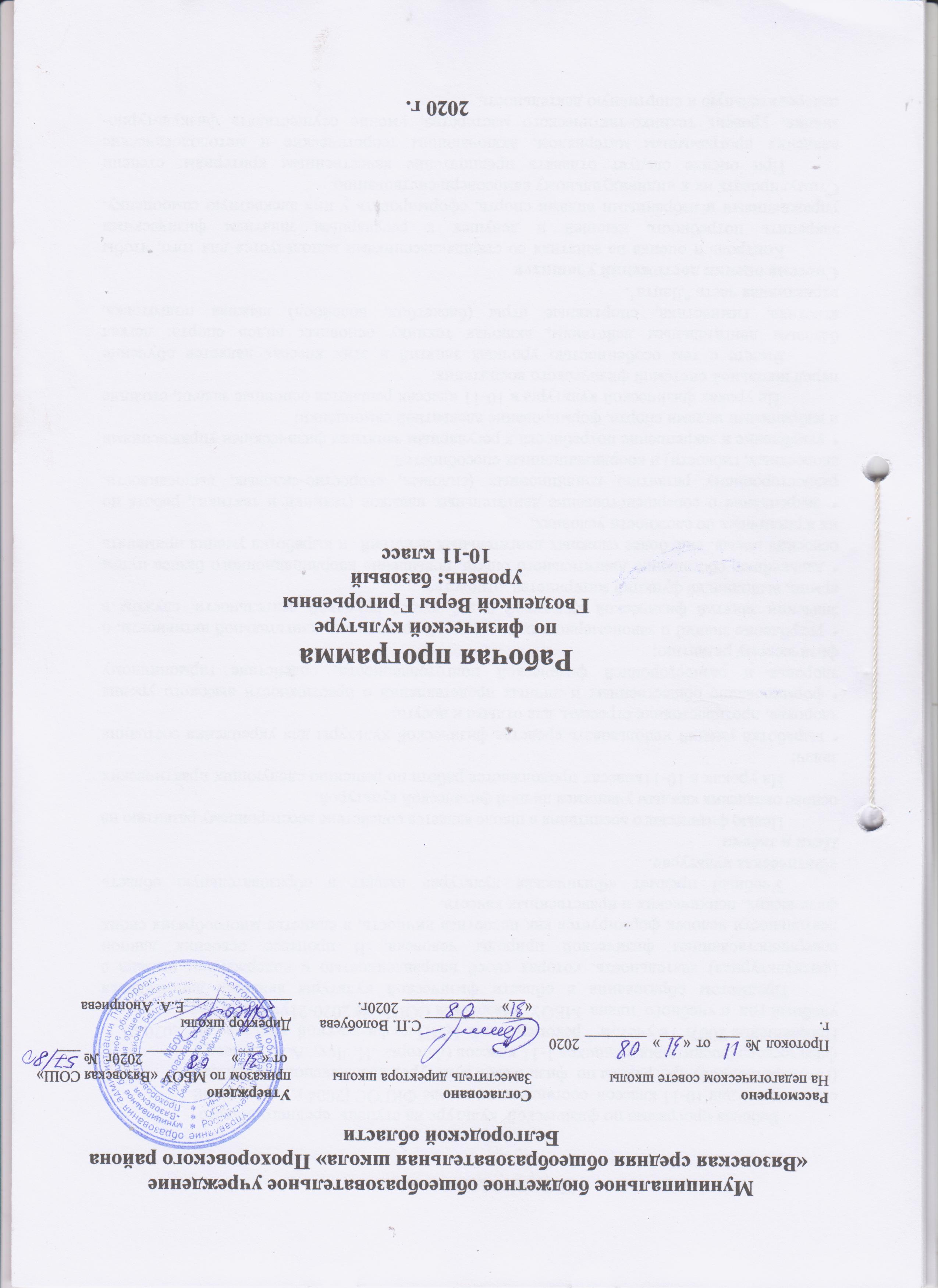 Пояснительная записка Рабочая программа по физической культуре на ступень среднего общего образования для 10-11 классов составлена на основе ФКГОС (.)  примерной (государственной) программы по физической культуре,  комплексной программы физического воспитания учащихся 1-11 классов (Авторы В.И. Лях, А.А.Зданевич Просвещение 2007г.) с учетом    рекомендаций ИМП по физической культуре  на 2014-2015 учебный год  и учебного плана  МБОУ «Вязовская  СОШ» на 2020 –2021учебный год.           Предметом образования в области физической культуры является двигательная    (физкультурная) деятельность, которая своей направленностью и содержанием связана с совершенствованием физической природы человека. В процессе освоения данной деятельности человек формируется как целостная личность, в единстве многообразия своих физических, психических и нравственных качеств.Учебный предмет «Физическая культура» входит в образовательную область «Физическая культура».Цели и задачиЦелью физического воспитания в школе является содействие всестороннему развитию на основе овладения каждым учащимся личной физической культурой.На уроках в 10-11классах продолжается работа по решению следующих практических задач: выработка умений использовать средства физической культуры для укрепления состояния здоровья, противостояние стрессам, для отдыха и досуга;формирование общественных и личных представлений о престижности высокого уровня здоровья и разносторонней физической подготовленности, содействие гармоничному физическому развитию;углубление знаний о закономерностях спортивной тренировки, двигательной активности, о значении занятий физической культурой для будущей трудовой деятельности, службы в армии, выполнения функций материнства, отцовства;дальнейшее обогащение двигательного опыта, повышение координационного базиса путем освоения новых, ещё более сложных двигательных действий  и выработка умения применять их в различных по сложности условиях; закрепление о совершенствование двигательных навыков (техники и тактики), работа по разностороннему развитию кондиционных (силовых, скоростно-силовых, выносливости, скоростных, гибкости) и координационных способностей.углубление и закрепление потребности к регулярным занятиям физическими упражнениями и избранными видами спорта, формирование адекватной самооценки; На уроках физической культуры в 10-11 классах решаются основные задачи, стоящие перед школьной системой физического воспитания. 	Вместе с тем особенностью урочных занятий в этих классах является обучение базовым двигательным действиям, включая технику основных видов спорта: легкая атлетика, гимнастика, спортивные игры (баскетбол, волейбол) лыжная подготовка, вариативная часть "Лапта".Система оценки достижений учащихсяКонтроль и оценка на занятиях со старшеклассниками используется для того, чтобы закрепить потребность юношей и девушек к регулярным занятиям физическими упражнениями и избранными видами спорта, сформировать у них адекватную самооценку. Стимулировать их к индивидуальному самосовершенствованию. При оценке следует отдавать предпочтение качественным критериям: степени владения программным материалом, включающим теоретические и методологические знания, уровень технико-тактического мастерства, умение осуществлять физкультурно-оздоровительную и спортивную деятельность.Общая характеристика учебного предметаРабочая программа по физической культуре составлена на основе комплексной программы физического воспитания учащихся 1-11 классов (Авторы В.И. Лях, А.А. Зданевич, М : Просвещение, 2007г.).Цели и задачи Образования по физической культуре - содействие всестороннему развитию личности  на основе овладения каждым учащимся личной физической культурой,  обеспечение дальнейшего всестороннего развития координационных (ориентирование в пространстве, быстрота перестроения двигательных действий, быстрота и точность двигательных реакций, согласование движений, ритм, равновесие, точность воспроизведения и дифференцирования силовых, временных и пространственных параметров движений) и кондиционных (скоростно-силовых, скоростных, выносливости, силы, гибкости) способностей, а также сочетание этих способностей. Предметом образования в области физической культуры является двигательная (физкультурная) деятельность, которая своей направленностью и содержанием связана с совершенствованием физической природы человека. В процессе освоения данной деятельности человек формируется как целостная личность, в единстве многообразия своих физических, психических и нравственных качеств. 	В программе для 10-11 классов двигательная деятельность как учебный предмет представлена двумя содержательными линиями: физкультурно-оздоровительная деятельность и спортивная деятельность. Первая содержательная линия «Физкультурно-оздоровительная деятельность» характеризуется направленностью на укрепление здоровья учащихся и создание представлений о бережном к нему отношении, формирование потребностей в регулярных занятиях физической культурой и использование их в разнообразных формах активного отдыха и досуга. Вторая содержательная линия «Спортивная деятельность» соотносится с возрастными интересами учащихся в занятиях спортом и характеризуется направленностью на обеспечение оптимального и достаточного уровня физической и двигательной подготовленности учащихсяОбщая характеристика учебного процессаОсновными формами организации учебного процесса  по физической культуре  в основной школе являются  уроки физической культуры, физкультурно-оздоровительные мероприятия в режиме рабочего дня, спортивные соревнования и праздники, занятия в спортивных секциях и кружках, самостоятельные занятия физическими упражнениями (домашние задания).                                                                                                                      Уроки физической культуры являются основной формой организации учебной деятельности учащихся в процессе освоения ими содержания предмета физическая культура, основные технологии – технологии личностно-ориентированного обучения.                                                 Данный предмет логически связан прежде всего с ОБЖ, биологией, физикой математикой.Место учебного предмета в учебном планеСогласно авторской программе для 10 и 11 классов предусматривается обучение физической культуре в объеме 3 часов  в неделю, всего  105  часа в год в 10 классе  По рабочей программе 3 часа в неделю, 102 часа в год из расчета на 34 учебных недели в 11 классеПрограмма определяет и вариативную (с учётом региональных особенностей и образовательного учреждения) части учебного курса.В базовую часть входит материал в соответствии с федеральным компонентом учебного плана. Базовая часть выполняет обязательный минимум образования по предмету «Физическая культура».  Часы вариативной части дополняют основные разделы программного материала базовой части, при этом с учетом рекомендаций Минобрнауки РФ с целью содействия физическому развитию обучающихся, повышению двигательной активности в режиме учебного дня в разделах «Подвижные игры» изучается народная игра «Русская лапта».Особенностью программы является увеличение часов на спортивные игры и включение в каждый урок подвижных игр, соревновательно - игровых упражнений. «О совершенствовании процесса физического воспитания учащихся в общеобразовательных учреждениях области» и  Методических рекомендаций по составлению календарно-тематического планирования с использованием народных, подвижных и спортивных игр по предмету «Физическая культура» для учащихся 1- 11 классов общеобразовательных учреждений Белгородской области.Возможные изменения: При планировании учебного материала программы в соответствии с САНПИН 2422821.-10 (температурный режим) возможно  заменять темы из раздела «Лыжная подготовка» на углубленное освоение содержания тем  из раздела «Спортивные игры», «Подвижные игры». Конкретные изменения в календарно-тематическом планировании будут заноситься в течение учебного года в лист корректировки рабочей программы. Требования к уровню подготовки обучающихся  В результате освоения содержания программного материала учебного предмета «Физическая культура» обучающиеся должны достигнуть предусмотренного образовательным минимумом уровня развития физической культуры. Учащийся должен знатьЛегкая атлетика  Правила безопасности на уроках легкой атлетики;название разучиваемых легкоатлетических упражнений и основы правильной техники в беге, прыжках и метаниях;основные типичные ошибки при выполнении беговых упражнений, высокого старта, бега по дистанции, прыжковых упражнений, прыжков в длину и в высоту с разбега,    при метании гранаты на дальность с места и с 4-5 бросковых шагов;оптимальный угол вылета при метании гранаты на дальность; основные упражнения для развития физических качеств;основные правила соревнований в беге на короткие дистанции, прыжках в длину и в      высоту с разбега, в метании гранаты.Гимнастика	Правила личной гигиены и правила безопасности на уроках с использованием гимнастического инвентаря и оборудования;названия строевых упражнений  (строевые приемы, построения и перестроения,  передвижения, размыкания и смыкания), акробатических упражнений, упражнений ввисах, упорах, опорных прыжках и основы правильного их выполнения;упражнения для развития гибкости, силы, скоростно-силовых и координационных способностей, силовой выносливости;правила профилактики травматизма и оказания первой медицинской помощи.Лыжная подготовка	Правила безопасности на уроках лыжной подготовки;правила подбора и подготовки  лыжного инвентаря (лыжи, лыжные палки, лыжные ботинки, лыжные крепления) и одежды для занятий; название разучиваемых способов передвижения на лыжах и основы правильной     техники;типичные ошибки при освоении попеременного четырехшажного хода, одновременного хода, преодоление контруклона, торможения «плугом».Баскетбол	Правила безопасности на уроках баскетбола;название технических приемов игры в баскетбол и основы правильной техники;основные типичные ошибки при выполнении ловли и передачи мяча двумя руками, ведении мяча, броске мяча в прыжке;упражнения для развития скоростных, скоростно-силовых и координационных способностей;основные правила соревнований по баскетболу (мини-баскетболу).Волейбол	 Правила безопасности на уроках волейбола; название разучиваемых технических приемов игры в волейбол и основы правильной техники; основные типичные ошибки при выполнении приема и передачи мяча; упражнения для развития скоростных и скоростно-силовых способностей; основные правила соревнований по волейболу.Русская лапта	Правила безопасности на уроках русской лапты; название разучиваемых технических приемов игры русская лапта и основы правильной техники; основные типичные ошибки при выполнении ловли и передачи мяча; основные типичные ошибки при выполнении удара по мячу; упражнения для развития скоростных и скоростно-силовых и координационных   способностей;основные правила соревнований по русской лапте.Единоборства	Правила безопасности на уроках единоборств;основные типичные ошибки при выполнении захвата;упражнения для развития координационных способностей;основные правила соревнований по борьбе.Учащийся должен уметьЛегкая атлетика 	Соблюдать правила безопасности и профилактики травматизма на уроках легкой атлетики;технически правильно выполнять высокий и низкий старт в беге на короткие дистанции;ставить ногу на переднюю часть стопы в беге на короткие дистанции;различать быстрый и медленный темп бега;прыгать в длину с места и с 7-9 шагов разбега способом «согнув ноги»;прыгать в высоту с 5-7 шагов разбега способом «перешагивание»;проводить подвижные игры с элементами лёгкой атлетики.ГимнастикаСоблюдать правила безопасности и профилактики травматизма на уроках гимнастики;пользоваться современным гимнастическим инвентарем и оборудованием;технически правильно выполнять строевые упражнения, акробатические упражнения (, упражнения в висах, в упорах, опорные прыжки;выполнять комбинации упражнений на перекладине и брусьях, владеть гимнастической терминологией;проводить подвижные игры с элементами гимнастики.Лыжная подготовка	Соблюдать правила безопасности и профилактики травматизма на уроках лыжной подготовки;передвигаться на лыжах попеременным четырехшажным и одновременным ходами;преодолевать контруклон;выполнять торможение и поворот «плугом»;проводить подвижные игры на лыжах.Баскетбол	Соблюдать правила безопасности и профилактики травматизма на уроках баскетбола;выполнять передачу мяча двумя руками от груди на месте и в движении;выполнять ведение мяча с пассивным сопротивлением защитника;выполнять правильно бросок мяча в корзину одной и двумя руками в прыжке;проводить подвижные игры с элементами баскетбола.Волейбол	Соблюдать правила безопасности и профилактики травматизма на уроках волейбола;выполнять прием и передачу мяча сверху двумя руками;выполнять подачу мяча через сетку в заданную часть площадки;выполнять передачу мяча в прыжке, стоя спиной к цели;выполнять прием мяча отраженного сеткой;проводить подвижные игры с элементами волейбола.Русская лапта	Соблюдать правила безопасности и профилактики травматизма на уроках русской лапты;выполнять передачи мяча с места и в движении;выполнять ловлю мяча двумя руками в прыжке;выполнять удары по мячу;проводить подвижные игры с элементами русской лапты.Единоборства	Соблюдать правила безопасности и профилактики травматизма на уроках единоборств;выполнять захваты рук и туловища;выполнять освобождение от захватов;выполнять приемы борьбы за выгодное положение, за предмет;проводить подвижные игры с элементами единоборств.Содержание учебного предметаОсновы знаний о физической культуре, умения и навыки, приемы закаливания, способы саморегуляции и самоконтроля.Программный материал по данному разделу рекомендуется осваивать в ходе освоения конкретных технических навыков и умений, развития двигательных качеств в ходе уроков или самостоятельно.Основы знаний о физической культуре, умения и навыки. Естественные основы. Влияние возрастных особенностей организма и его двигательной функции на физическое развитие и физическую подготовленность школьников. Опорно-двигательный аппарат и мышечная система, их роль в осуществлении двигательных актов. Защитные свойства организма и их профилактика средствами физической культуры.Социально-психологические основы. Основы обучения и самообучения двигательным действиям, их роль в развитии внимания, памяти и мышления. Решение задач игровой и соревновательной деятельности с помощью двигательных действий.	Выполнение общеподготовительных и подводящих упражнений, двигательных действий  в разнообразных игровых и соревновательных ситуациях. Комплексы физических упражнений для развития физических особенностей и тестирования уровня двигательной подготовленности. Ведение тетрадей по самостоятельным занятиям физическими упражнениями, контроль за функциональным состоянием организма, физическим развитием и физической подготовленностью.Культурно-исторические основы. Основы истории возникновения и развития физической культуры, олимпийского движения и отечественного спорта. Физическая культура и ее значение в формировании здорового образа жизни современного человека.Самостоятельное выполнение заданий учителя на уроках физической культуры.Приемы закаливания. Воздушные ванны. Теплые (свыше +22°С), безразличные (+20...+22°С), прохладные (+17...+20°С), холодные (0...+8°С), очень холодные (ниже 0°С).Солнечные ванны. Водные процедуры. Обтирание. Душ. Купание в реке, водоеме. Дозировка данных процедур указана в программе начальной школы. Изменение дозировки следует проводить с учетом индивидуальных особенностей и состояния здоровья учащихся. Способы самоконтроля. Приемы определения самочувствия, работоспособности, сна, аппетита. Определение нормальной массы (веса), длины тела, окружности грудной клетки и других антропометрических показателей. Самоконтроль за уровнем физической подготовленности.Программный материал по легкой атлетикеПрограммный материал по спортивным играмПрограммный материал по гимнастике с элементами акробатикиПрограммный материал по лыжной подготовкеПрограммный материал по элементам единоборствПрограммный материал по русской лаптеФормы и средства контроляСтруктурный компонент рабочей программы «Формы и средства контроля» включает материалы в виде тестовых работ, др. для оценки освоения школьниками содержания учебного материала. Согласно локальному акту образовательного учреждения учащиеся проходят промежуточную аттестацию по окончании четверти. Итоговая аттестация производится на основании четвертных оценок.В начале и в конце учебного года учащиеся сдают контрольные  упражнения (тесты) для определения развития уровня физической подготовленности и физических способностей в отдельности в зависимости от возраста и пола. Тесты принимаются в виде зачётов на уроках и заносятся в  журнал тестирования (таблица прилагается).Текущий учет является основным видом проверки успеваемости учащихся по физической культуре. Он отражает качество усвоения отдельных тем учебного материала и решения задач конкретного урока. Оценка за успеваемость выставляется в баллах.Контроль техники двигательных навыков производится на уроках в конце каждого изучаемого раздела. Оценка успеваемости по физической культуре в 10 классе производится на общих основаниях и включает в себя качественные и количественные показатели: уровень соответствующих знаний, степень владения двигательными умениями и навыками, умение осуществлять физкультурно-оздоровительную и спортивную деятельность, выполнение учебных нормативов. Учитывая психологические особенности детей, следует глубже аргументировать выставление той или иной оценки, шире привлекать учащихся к оценке своих достижений и достижений товарищей. Оценка должна стимулировать активность ребенка, интерес к занятиям физической культурой, желание улучшить собственные результаты. В этой связи при оценке успеваемости учитель должен в большей мере ориентироваться на темпы развития двигательных способностей ученика, поощрять его стремление к самосовершенствованию, к углублению знаний в области физической культуры и ведению здорового образа жизни.      По окончании 10 класса учащийся должен показать уровень физической подготовленности не ниже результатов, приведенных в таблице, что соответствует обязательному минимуму содержания образования.Уровень  физической  подготовленности  учащихся10-11 классов.Оценивание техники выполнения элементов1.Комбинации из освоенных элементов: ловля, передача, ведение, бросок мяча в баскетболе.2.Техника выполнения верхней передачи мяча в волейболе.3.Техника выполнения верхней подачи мяча в волейболе.4.Техника выполнения висов и упоров на перекладине (юноши).5.Техника выполнения упражнений на брусьях.6.Техника выполнения опорного прыжка.7.Техника выполнения комплекса акробатических упражнений.8.Техника выполнения лазанья по канату.9.Техника выполнения комплекса упражнений на гимнастическом бревне.10.Техника выполнения одновременного бесшажного хода.Перечень учебно-методических средств обучения	  Рекомендуемая линия учебно-методических комплектов под редакцией В.И. Лях и А.А.Зданевич «Физическая культура 10-11 классы под редакцией В.И.Ляха издательство «Просвещение» 2012г.Адреса порталов и сайтов  по физической культуреМатериально-техническое обеспечениеПЕРЕЧЕНЬучебного оборудования для практических занятий по физической культуре для общеобразовательных учреждений, реализующих программы общего образования(минимальный уровень оснащения)Основная направленность10-11 классНа овладение техникой спринтерского беганизкий старт  до 30м. бег с ускорением от 70 до 80 мскоростной бег до 70 мНа овладение техникой длительного бегаБег в равномерном темпе до 20 мин (мальчики)до 15 мин. (девочки)Бег на 2000м. (мальчики), 1500 м.(девочки)На овладениетехникой прыжка в длинуПрыжки в длину с 11 –13 шагов разбегаНа овладениетехникой прыжка  в высотуПрыжки в высоту с 7—9 шагов   разбегаНа овладение техникой метания малого мяча в цель и на дальностьМетание теннисного мяча и мяча весом 150г. с места на дальность, с 4— 5 бросковых шагов с укороченного и полного разбега на дальность, в коридор 10 м  и  на заданное расстояние; в горизонтальную и вертикальную цель (1х1м) с расстояния (юноши – до 18м., девушки – 12 – 14м.)Бросок набивного мяча (юноши – 3 кг., девушки – 2 кг.) двумя руками из различных и.п. с места и с двух-четырех шагов вперед-вверх.На развитие выносливостиБег с гандикапом, командами, в парах, кросс до 3 км.На  развитие скоростно-силовых способностейВсевозможные прыжки и многоскоки, метания в цель и на дальность разных снарядов из разных и. п., толчки и броски набивных мячей весом до 3 кг с учетом возрастных и половых особенностей.На развитиескоростныхспособностейЭстафеты, старты из различных и. п., бег с ускорением, с максимальной скоростью.На развитие координационных   способностейВарианты челночного бега, бега с изменением направления, скорости, способа перемещения, бег с преодолением препятствий и на местности, прыжки через препятствия, на точность приземления и в зоны, метания различных снарядов из различных и. п. в цель и на дальность (обеими руками).На знания офизическойкультуреВлияние легкоатлетических упражнений на укрепление здоровья и основные системы организма; название разучиваемых упражнений и основы правильной техники их выполнения; правила соревнований в беге, прыжках и метаниях; разминка для выполнения легкоатлетических упражнений; представления о темпе, скорости и объеме легкоатлетических упражнений, направленных на развитие выносливости, быстроты, силы, координационных способностей. Правила техники безопасности при занятиях легкой атлетикой.На овладение организаторскими умениямиИзмерение результатов;  подача команд; демонстрация упражнений;  помощь в оценке результатов и проведении соревнований, в подготовке места проведения занятий.Самостоятельные  занятияУпражнения и простейшие программы развития выносливости, скоростно-силовых, скоростных и координационных способностей на основе освоенных легкоатлетических упражнений. Правила самоконтроля и гигиены.Основная направленность10 -11 классБаскетбол На овладение   техникой передвижений, остановок, поворотов и стоекСтойки   игрока.   Перемещения  в стойке приставными шагами боком, лицом и спиной вперед. Остановка двумя шагами и прыжком. Повороты без мяча и с мячом. Комбинации из освоенных элементов техники передвижений (перемещения в стойке, остановка, поворот, ускорение)На освоение ловли и передач мячаЛовля и передача мяча двумя руками от груди и одной рукой от плеча на месте и в движении без сопротивления защитника (в парах, тройках, квадрате, круге) с пассивным сопротивлением защитникаНа освоение техники ведения мячаВедение мяча в низкой, средней и высокой стойке на месте, в движении по прямой, с изменением направления движения и скорости. Ведение без сопротивления защитника ведущей и неведущей рукой с пассивным сопротивлением защитникаНа овладение техникой бросков мячаБроски одной и двумя руками с места и в движении (после ведения, после ловли) с пассивным противодействием. Максимальное расстояние до корзины 4,80 м в прыжке. Броски одной и двумя руками в прыжке.На освоение индивидуальной техники защитыПерехват мячаНа закрепление техники владения мячом и развитие   координационных способностейКомбинация из освоенных элементов: ловля, передача, ведение, бросокНа закрепление   техники перемещений, владения мячом и развитие координационных способностейКомбинация из освоенных элементов техники перемещений и владения мячомНа освоение тактики игрыТактика свободного нападенияПозиционное нападение и личная защита в игровых взаимодействиях 2:2, 3:3, 4:4, 5:5 на одну корзину.Нападение быстрым прорывом (3:2)Взаимодействие трех игроков (тройка и малая восьмерка)На овладение игрой и комплексное развитие психомоторных способностейИгра по упрощенным  правилам  баскетболаВолейбол На овладение техникой передвижений, остановок, поворотов и стоекСтойки игрока. Перемещения в стойке приставными шагами боком, лицом и спиной вперед. Ходьба, бег и выполнение заданий (сесть на пол, встать, подпрыгнуть и др.)Комбинации из освоенных элементов техники передвижений (перемещения в стойке, остановки, ускорения)На освоение техники приема и передач мячаПередача мяча у сетки и в прыжке через сетку. Передача мяча сверху, стоя спиной к цели.На овладение игрой и комплексное развитие психомоторных способностейИгра по упрощенным правилам  волейболаИгры и игровые задания с ограниченным числом игроков (2:2, 3:2, 3:3) и на укороченных площадкахНа развитие координационных способностейУпражнения по овладению и совершенствованию в технике перемещений и владения мячом, типа бега с изменением направления, скорости, челночный бег с ведением и без ведения мяча и др.; метания в цель различными мячами, жонглирование, упражнения на быстроту и точность реакций, прыжки в заданном ритме; всевозможные упражнения с мячом, выполняемые также в сочетании с бегом, прыжками, акробатическими упражнениями и др. Игровые упражнения типа 2:1, 3:1, 2:2, 3:2, 3:3На развитие выносливостиЭстафеты, круговая тренировка, подвижные игры с мячом, двусторонние игры длительностью от 20 с до 12 минНа развитие скоростных и скоростно-силовых способностейБег с ускорением, изменением направления, темпа, ритма, из различных и. п. Ведение мяча в высокой, средней и низкой стойке с максимальной частотой в течение 7-10 с. Подвижные игры, эстафеты с мячом и без мяча. Игровые упражнения с набивным мячом, в сочетании с прыжками, метаниями и бросками мячей разного веса в цель и на дальность.На освоение техники нижней прямой подачиПрием мяча, отраженного сеткой. Нижняя прямая подача мяча в заданную часть площадки.На освоение техники прямого нападающего удараПрямой нападающий удар при встречных передачахНа закрепление техники владения мячом и развитие координационных способностейКомбинации из освоенных элементов: прием, передача, удар  На закрепление техники перемещений, владения мячом и развитие координационных способностейКомбинации из освоенных элементов техники перемещений и владения мячомНа освоение тактики игрыТактика свободного нападенияИгра в нападении в зоне 3. Игра в защите.На знания офизическойкультуреТерминология избранной спортивной игры; техника ловли, передачи, ведения мяча или броска; тактика нападений (быстрый прорыв, расстановка игроков, позиционное нападение) и защиты (зонная и личная защита). Правила и организация избранной игры (цель и смысл игры, игровое поле, количество участников, поведение игроков в нападении и защите). Правила техники безопасности при занятиях спортивными играмиНа овладение организаторскими умениямиОрганизация и проведение подвижных игр  и игровых заданий, приближенных к содержанию разучиваемой игры, помощь в судействе, комплектование команды, подготовка места проведения игрыСамостоятельные занятияУпражнения по совершенствованию координационных, скоростно-силовых, силовых способностей и выносливости. Игровые упражнения по совершенствованию технических приемов (ловля, передача, броски или удары в цель, ведение, сочетание приемов). Подвижные игры и игровые задания, приближенные к содержанию разучиваемых спортивных игр. Правила самоконтроляОсновная направленность10-11 классНа освоение строевых  упражненийПереход с шага на месте на ходьбу в колонне и в шеренге; перестроение из колонны по одному в колонны по два, по четыре в движенииНа освоение общеразвивающих упражнений без предметов на месте и в движенииСочетание различных положений рук, ног, туловища. Сочетание движений руками с ходьбой на месте и в движении, с маховыми движениями ногой, с подскоками, с приседаниями, с поворотами. Простые связки. Общеразвивающие упражнения в парахНа освоение общеразвивающих упражнений с предметамиМальчики: с набивным и большим мячом, гантелями (3-5 кг), тренажерами, эспандерамиДевочки: с обручами, булавами, большим мячом, палками, тренажерамиНа освоение и   совершенствование висов и упоровМальчики:  подъём  переворотом в упор махом и силой; подъем махом вперед в  сед  ноги  врозь.Девочки: вис  прогнувшись на нижней жерди с опорой ног о верхнюю; переход в упор на нижнюю жердь.На освоение опорных прыжковМальчики: прыжок согнув ноги   (козел   в длину,  высота 115 см)Девочки:  прыжок  боком (конь в ширину,    высота  110 см)На освоение акробатических упражненийМальчики: из упора присев стойка на голове и руках; длинный кувырок вперед с трех шагов разбега.Девочки:  равновесие на одной; выпад вперед; кувырок впередНа развитие координационных  способностейОбщеразвивающие упражнения без предметов и с  предметами; то же  с различными способами ходьбы, бега, прыжков, вращений. Упражнения с гимнастической скамейкой, на гимнастическом бревне, на гимнастической стенке, брусьях, перекладине, гимнастическом козле и коне. Акробатические упражнения. Прыжки с пружинного гимнастического мостика в глубину. Эстафеты и игры с использованием гимнастических упражнений и инвентаряНа развитие силовых способностей и силовой выносливости Подтягивания, упражнения в висах и упорах, с гантелями, набивными мячами.Лазание по канату.На развитие скоростно-силовых способностейОпорные прыжки, прыжки со скакалкой, броски набивного мячаНа развитие гибкостиОбщеразвивающие упражнения с повышенной амплитудой для плечевых, локтевых, тазобедренных, коленных суставов и позвоночника. Упражнения с партнером, акробатические, на гимнастической стенке. Упражнения с предметамиНа знания о физической культуреЗначение гимнастических упражнений для развития координационных способностей; страховка и помощь во время занятий; обеспечение техники безопасности; упражнения для самостоятельной тренировки. История возникновения и забвения античных Олимпийских игр, возрождение Олимпийских игр современности, столетие Олимпийских стартов. Олимпийские принципы. Традиции, правила, символика. Олимпийское движение подлинно общечеловеческое движение. Спорт, каким он нужен человеку. На овладение организаторскими умениямиСамостоятельное составление простейших комбинаций упражнений, направленных на развитие координационных и кондиционных способностей. Дозировка упражнений.Самостоятельные занятияУпражнения и простейшие программы по развитию силовых, координационных способностей и гибкости с предметами и без предметов, акробатические, с использованием снарядов. Правила самоконтроля. Способы регулирования физической нагрузки.Основная направленность10-11 классНа освоение техники лыжных ходовПопеременный четырехшажный ход. Переход с попеременных ходов на одновременный. Преодоление контруклона. Прохождение дистанции до 5 км. Горнолыжная эстафета с преодолением препятствий и др. На знания о физической культуреПравила самостоятельного выполнения упражнений и домашних заданий. Значение занятий лыжным спортом для поддержания работоспособности. Виды лыжного спорта. Применение лыжных мазей. Требования к одежде и обуви занимающегося лыжами. Техника безопасности при занятиях лыжным спортом. Оказание помощи при обморожениях и травмах.Основная направленность10-11 классНа овладение техникой приемовСтойки и передвижения в стойке. Захваты рук и туловища.   Освобождение   от  захватов.   Приемы борьбы за выгодное положение. Борьба за предмет. Упражнения по овладению приемами страховкиНа развитие координационных способностейПройденный материал по приемам единоборств. Подвижные игры типа «Выталкивание из круга», «Бой петухов», «Часовые и разведчики», «Перетягивание в парах» и т. п.На  развитие силовых  способностей  и силовой   выносливостиСиловые упражнения и единоборства в парахНа знания  о физической культуреВиды единоборств. Правила поведения учащихся во время занятий. Гигиена борца. Влияние занятий единоборствами на организм человека и развитие его координационных и кондиционных способностей. Оказание первой помощи при травмахСамостоятельные занятияУпражнения в парах, овладение приёмами страховки, подвижные игрыНа  овладение организаторскими     способностямиПодготовка мест занятий. Выполнение обязанностей командира отделения, помощника судьи. Оказание помощи слабоуспевающим товарищам в овладении программным материаломОсновная направленность10-11 классНа совершенствование техникой передвижений, остановок, поворотов.Передвижения по периметру площадки. Комбинации из освоенных элементов техники передвижений (перемещения лицом, спиной, остановка, поворот, ускорение)На  совершенствование ловли и передач мячаСовершенствование навыков ловли мяча одной и двумя руками в сочетании с выполнением передачи мяча.На совершенствование техникой ударов по мячуОбучение ударам битой по мячу способом сбоку.   На совершенствование индивидуальной техники защитыОбучение индивидуальным тактическим действиям в защитеНа совершенствование игрой и комплексное развитие психомоторных способностейИгра по правилам русской лаптыНа знания о физическойкультуреТерминология избранной народной  игры; техника ловли, передачи, мяча; ловля «свечи»,  тактика нападений и защиты Правила и организация избранной игры (цель и смысл игры, игровое поле, количество участников, поведение игроков в нападении и защите). Правила техники безопасности при занятиях русской лаптойНа овладение организаторскими умениямиОрганизация и проведение подвижных игр  и игровых заданий, приближенных к содержанию разучиваемой игры, помощь в судействе, комплектование команды, подготовка места проведения игрыСамостоятельные занятияУпражнения по совершенствованию координационных, скоростно-силовых, силовых способностей и выносливости. Игровые упражнения по совершенствованию технических приемов (ловля, передача, удары, сочетание приемов). Подвижные игры и игровые задания, приближенные к содержанию разучиваемой народной игры. Правила самоконтроля.Физические способностиКонтрольное упражнение (тест)Возраст, летУровень  физической  подготовленностиУровень  физической  подготовленностиУровень  физической  подготовленностиУровень  физической  подготовленностиУровень  физической  подготовленностиУровень  физической  подготовленностиЮношиЮношиЮношиДевушкиДевушкиДевушкиНизкийСреднийВысокийНизкийСреднийВысокийСкоростныеБег 30 м, сек.16175,2 и ниже5.15,1-4.85,0-4,74,4 и выше4,36,1 и ниже     6,15,9-5,35,9-5,34,8 и выше4,8КоординационныеЧелночный бег 3x10 м, сек.16178,2 и ниже8,18,0-7,77,9-7,57,3 и выше7,29,7 и ниже     9,69,3-8,79,3-8,78,4 и выше8,4Скоростно-силовыеПрыжок в длину с места, см1617180 и ниже190195-210205-220230 и выше240160 и ниже   160170-190170-190210 и выше210Выносливость6-минутный бег, м16171100 и ниже   11001300 и ниже13001500 и выше    1500900 и ниже   9001050-12001050-12001300 и выше   1300ГибкостьНаклон вперед из положения стоя, см16175 и ниже59-129-1215 и выше157 и ниже712-1412-1420 и выше20СиловыеПодтягивание на высокой перекладине из виса, кол-во раз (юноши),16    174 и ниже58-99-1011 и выше12---на низкой перекладине из виса лежа, кол-во раз (девушки)1617---6 и ниже613-1513-1518 и выше18Электронный адресНазвание сайтаhttp://lib.sportedu.ru: Электронный каталог центральной отраслевой библиотеки по физической культуреhttp://lib.sportedu.ru/press/tpfk/: Научно-теоретический журнал «Теория и практика физической культуры»http://minstm.gov.ru/ Министерство спорта, туризам и молодёжной политики Российской Федерацииhttp://www.mifkis.ru/: Московский институт физической культуры и спортаhttp://www.vniifk.ru/: Научно-исследовательский институт физической культуры и спортаhttp://www.shkola-press.ru Журнал «Физическая культура в школе»http://www.rfs.ru/ Российский футбольный союзhttp://www.basket.ru/ Российская федерация баскетболаhttp://www.lapta.ru/ Федерация лапты Россииhttp://www.sportgymrus.ru/ Федерация спортивной гимнастики Россииhttp://www.rusgymnastics.ru/ Всероссийская федерация художественной Разделпрограммы(тема практического занятия)Разделпрограммы(тема практического занятия)ОБОРУДОВАНИЕОБОРУДОВАНИЕОБОРУДОВАНИЕОБОРУДОВАНИЕРазделпрограммы(тема практического занятия)Разделпрограммы(тема практического занятия)Примерный перечень необходимого оборудованияКоличествоПроцент обеспеченности (%)Необходимый минимум для проведения занятий основная полная школаНачальная школаКомплект для занятий по общей физической подготовкеКомплект для занятий по общей физической подготовкеСтенки гимнастические пролет 0,8м12 шт.1006 шт.Начальная школаКомплект для занятий по общей физической подготовкеКомплект для занятий по общей физической подготовкеМаты гимнастические8 шт.1001 на 2 чел.Начальная школаКомплект для занятий по общей физической подготовкеКомплект для занятий по общей физической подготовкеСкамейки гимнастические6 шт.1006 шт.Начальная школаКомплект для занятий по общей физической подготовкеКомплект для занятий по общей физической подготовкеКанаты для лазания l-6 м1шт1001 шт.Начальная школаКомплект для занятий по общей физической подготовкеКомплект для занятий по общей физической подготовкеШесты для лазания l-5,5 м1щт1001 шт.Начальная школаКомплект для занятий по общей физической подготовкеКомплект для занятий по общей физической подготовкеПерекладины4 шт.1002 шт.Начальная школаКомплект для занятий по общей физической подготовкеКомплект для занятий по общей физической подготовкеМешочки с песком (200-250г.)На каждого100На каждогоНачальная школаКомплект для занятий по общей физической подготовкеКомплект для занятий по общей физической подготовкеГантели 1 кг (пара)На каждого100На каждогоНачальная школаКомплект для занятий по общей физической подготовкеКомплект для занятий по общей физической подготовкеПалка гимнастическаяНа каждого100На каждогоНачальная школаКомплект для занятий по общей физической подготовкеКомплект для занятий по общей физической подготовкеРулетки (25 и 10 м)1 шт.1002 шт.Начальная школаКомплект для занятий по общей физической подготовкеКомплект для занятий по общей физической подготовкеСвистки судейские2 шт.1002 шт.Начальная школаКомплект для занятий по общей физической подготовкеКомплект для занятий по общей физической подготовкеСекундомеры2 шт.1002 шт.Начальная школаКомплект для занятий гимнастикойКомплект для занятий гимнастикойУстройство для подъема флага1 шт.1001 шт.Начальная школаКомплект для занятий гимнастикойКомплект для занятий гимнастикойЖерди гимнастических брусьев школьных - параллельные1 пара1001 параНачальная школаКомплект для занятий гимнастикойКомплект для занятий гимнастикойКозел гимнастический школьный1 шт.1001 шт.Начальная школаКомплект для занятий гимнастикойКомплект для занятий гимнастикойМостик гимнастический2 шт.1001 шт.Начальная школаКомплект для занятий гимнастикойКомплект для занятий гимнастикойОбручи гимнастические100100На каждогоНачальная школаКомплект для занятий гимнастикойКомплект для занятий гимнастикойСкакалки гимнастическиеНа каждого100На каждогоНачальная школаКомплект для занятий гимнастикойКомплект для занятий гимнастикойБревно гимнастическое (универсальное)1шт1001 шт.Начальная школаКомплект для занятий легкой атлетикойКомплект для занятий легкой атлетикойЭстафетные палочки1на 2 чел1001на 2 чел.Начальная школаКомплект для занятий легкой атлетикойКомплект для занятий легкой атлетикойОборудование полосы препятствий1 комп.1001 комп.Начальная школаКомплект для занятий легкой атлетикойКомплект для занятий легкой атлетикойКомплект школьный для прыжков в высоту1 шт.1001 шт.Начальная школаКомплект для занятий легкой атлетикойКомплект для занятий легкой атлетикойМячи малые теннисные1на 2чел.1001 на 2 чел.Начальная школаКомплект для занятий подвижными с элементами спортивных игрКомплект для занятий подвижными с элементами спортивных игрМячи футбольные1на 2 чел1001 на 2 чел.Начальная школаКомплект для занятий подвижными с элементами спортивных игрКомплект для занятий подвижными с элементами спортивных игрМячи набивные весом 1 кг1на 2 чел1001 на 2 чел.Начальная школаКомплект для занятий подвижными с элементами спортивных игрКомплект для занятий подвижными с элементами спортивных игрНасосы с иглами для надувания мячей1 шт.502 шт.Начальная школаКомплект для занятий подвижными с элементами спортивных игрКомплект для занятий подвижными с элементами спортивных игрСетка волейбольная2 шт.1002 шт.Начальная школаКомплект для занятий подвижными с элементами спортивных игрКомплект для занятий подвижными с элементами спортивных игрСтойки волейбольные2 пары.1002 пары.Начальная школаКомплект для занятий подвижными с элементами спортивных игрКомплект для занятий подвижными с элементами спортивных игрМячи волейбольные1 на 2 чел.1001 на 2 чел.Начальная школаКомплект для занятий подвижными с элементами спортивных игрКомплект для занятий подвижными с элементами спортивных игрМячи баскетбольные1 на 2 чел.1001 на 2 чел.Начальная школаКомплект для занятий подвижными с элементами спортивных игрКомплект для занятий подвижными с элементами спортивных игрЩиты баскетбольные4 шт.1002 шт.Начальная школаКомплект для занятий подвижными с элементами спортивных игрКомплект для занятий подвижными с элементами спортивных игрЩиты баскетбольные тренировочные (дополнительные съемные)2 шт.1002 шт.Начальная школаКомплект для занятий подвижными с элементами спортивных игрКомплект для занятий подвижными с элементами спортивных игрКанат для перетягивания1шт1001 шт.Начальная школаКомплект для занятий подвижными с элементами спортивных игрКомплект для занятий подвижными с элементами спортивных игрИзмеритель высоты сетки1шт1001 шт.Начальная школаКомплект для занятий подвижными с элементами спортивных игрКомплект для занятий подвижными с элементами спортивных игрДоска показателей счета игры--1 шт.Начальная школаКомплект для занятий подвижными с элементами спортивных игрКомплект для занятий подвижными с элементами спортивных игрСтойки для обводки10шт10010 шт.Начальная школаКомплект для занятий подвижными с элементами спортивных игрКомплект для занятий подвижными с элементами спортивных игрФутбольные ворота для мини футбола1пара1001параНачальная школаКомплект для занятий по лыжной подготовкеКомплект для занятий по лыжной подготовкеЛыжи детские с универсальными креплениями--На каждогоНачальная школаКомплект для занятий по лыжной подготовкеКомплект для занятий по лыжной подготовкеПалки лыжные детские в соответствии с ростом--На каждогоСредняя (основная и полная) школаКомплект для занятий по общей физической подготовкеСтенки гимнастические пролет 0,8мСтенки гимнастические пролет 0,8м12 шт.10010 шт.Средняя (основная и полная) школаКомплект для занятий по общей физической подготовкеМаты гимнастическиеМаты гимнастические8 шт.1001 на 2 чел.Средняя (основная и полная) школаКомплект для занятий по общей физической подготовкеСкамейки гимнастическиеСкамейки гимнастические6шт.1006шт.Средняя (основная и полная) школаКомплект для занятий по общей физической подготовкеКанаты для лазания l-6 мКанаты для лазания l-6 м2шт1002 шт.Средняя (основная и полная) школаКомплект для занятий по общей физической подготовкеШесты для лазания l-5,5 мШесты для лазания l-5,5 м1шт1001 шт.Средняя (основная и полная) школаКомплект для занятий по общей физической подготовкеПерекладиныПерекладины4шт.1002 шт.Средняя (основная и полная) школаКомплект для занятий по общей физической подготовкеМешочки с песком (200-250г.)Мешочки с песком (200-250г.)На каждого100На каждогоСредняя (основная и полная) школаКомплект для занятий по общей физической подготовкеПалка гимнастическаяПалка гимнастическаяНа каждого100На каждогоСредняя (основная и полная) школаКомплект для занятий по общей физической подготовкеКаток гимнастическийКаток гимнастический1 на 2 чел.1001 на 2 чел.Оборудование для контроля и оценки действийРулетки (25 и 10 м)Рулетки (25 и 10 м)1 шт.502 шт.Оборудование для контроля и оценки действийСвистки судейскиеСвистки судейские3 шт.1002 шт.Оборудование для контроля и оценки действийСекундомерыСекундомеры1 шт.502 шт.Оборудование для контроля и оценки действийУстройство для подъема флагаУстройство для подъема флага1 шт.1001 шт.Комплект для занятий гимнастикойЖерди гимнастических брусьев школьныхЖерди гимнастических брусьев школьныхКомплект для занятий гимнастикой- разновысокие- разновысокие1пара1001 параКомплект для занятий гимнастикой- параллельные- параллельные1 пара1001 параКомплект для занятий гимнастикойКорпусы коня гимнастического школьногоКорпусы коня гимнастического школьного1 шт.1001 шт.Комплект для занятий гимнастикойКорпусы козла гимнастического школьногоКорпусы козла гимнастического школьного1 шт.1001 шт.Комплект для занятий гимнастикойКорпусы бревна гимнастического школьного (универсальное)Корпусы бревна гимнастического школьного (универсальное)1шт1001 шт.Комплект для занятий гимнастикойМостики гимнастическиеМостики гимнастические2 шт.1002 шт.Комплект для занятий гимнастикойОбручи гимнастические диаметром 90-95см.Обручи гимнастические диаметром 90-95см.На каждого100На каждогоКомплект для занятий гимнастикойСкакалки гимнастическиеСкакалки гимнастическиеНа каждого100На каждогоКомплект для занятий гимнастикойПомост для поднятия тяжестейПомост для поднятия тяжестей3шт1001 шт.Комплект для занятий гимнастикойГири весом 16 кг.Гири весом 16 кг.2 шт.1002 шт.Комплект для занятий гимнастикойГантели простые 1,2,3 кг.Гантели простые 1,2,3 кг.На каждого, каждого вида100На каждого, каждого видаКомплект для занятий легкой атлетикойЭстафетные палочкиЭстафетные палочки1на 2чел.1001на 2чел.Комплект для занятий легкой атлетикойОборудование полосы препятствийОборудование полосы препятствий1 комп.1001 комп.Комплект для занятий легкой атлетикойКомплект школьный для прыжков в высотуКомплект школьный для прыжков в высоту1 шт.1001 шт.Комплект для занятий легкой атлетикойМячи малые теннисныеМячи малые теннисные1 шт.1001на 2чел.Комплект для занятий легкой атлетикойФлажки разныеФлажки разные20шт.10020 шт.Комплект для занятий легкой атлетикойГранаты (500, 750 г.)Гранаты (500, 750 г.)1 на 2 чел.1001на 2чел.Комплект для занятий подвижными с элементами спортивных игрМячи футбольныеМячи футбольные1 на 2чел..1001 на 2чел.Комплект для занятий подвижными с элементами спортивных игрМячи волейбольныеМячи волейбольныеНа каждого100На каждогоКомплект для занятий подвижными с элементами спортивных игрМячи баскетбольныеМячи баскетбольныеНа каждого100На каждогоКомплект для занятий подвижными с элементами спортивных игрМячи для игры в ручной мячМячи для игры в ручной мяч1 на 2чел.1001 на 2чел.Комплект для занятий подвижными с элементами спортивных игрМячи набивные весом(от 1 до 4 кг.)Мячи набивные весом(от 1 до 4 кг.)1 на 2чел.1001 на 2чел.Комплект для занятий подвижными с элементами спортивных игрНасосы с иглами для надувания мячейНасосы с иглами для надувания мячей1 шт.1002 шт.Комплект для занятий подвижными с элементами спортивных игрСетка волейбольнаяСетка волейбольная1 шт.1001 шт.Комплект для занятий подвижными с элементами спортивных игрСтойки волейбольныеСтойки волейбольные1 пара1001 параКомплект для занятий подвижными с элементами спортивных игрЩиты баскетбольныеЩиты баскетбольные4 шт.1002 шт.Комплект для занятий подвижными с элементами спортивных игрЩиты баскетбольные тренировочные (дополнительные съемные)Щиты баскетбольные тренировочные (дополнительные съемные)2 шт.1006 шт.Комплект для занятий подвижными с элементами спортивных игрКанат для перетягиванияКанат для перетягивания1шт1001 шт.Комплект для занятий подвижными с элементами спортивных игрИзмеритель высоты сеткиИзмеритель высоты сетки1шт1001 шт.Комплект для занятий подвижными с элементами спортивных игрДоска показателей счета игрыДоска показателей счета игры--1 шт.Комплект для занятий подвижными с элементами спортивных игрСтойки для обводкиСтойки для обводки10010 шт.Комплект для занятий подвижными с элементами спортивных игрВорота для игры в ручной мяч (мини-футбол)Ворота для игры в ручной мяч (мини-футбол)1 пара1001 параКомплект для занятий подвижными с элементами спортивных игрБиты для лаптыБиты для лапты8 шт.1001 на 2чел.Комплект для занятий по лыжной подготовкеЛыжи с креплениями, ботинки лыжныеЛыжи с креплениями, ботинки лыжные15 шт.15 шт.100100На каждогоКомплект для занятий по лыжной подготовкеПалки лыжные (5-11 классы)Палки лыжные (5-11 классы)24 шт.100На каждого